Expectations of the school 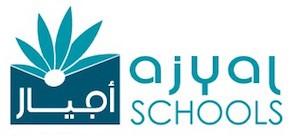 At Ajyal International School, we expect all children to be fully independent and confident in using the toilet. Parents will be asked about toilet training during their child’s play session and staff will remind parents to ensure their child is trained before their first day of school. Foundation Stage information packs sent to parents clearly state that children must be toilet trained before they start at school. Specifically, this means that: • Children must wear traditional underwear to school, not pull-ups, pampers or nappies. • Children must be able to independently recognise when they need to use the toilet and get to the toilet in time. • Children must be able to pull clothing and underwear up and down on their own. • Children must be able to clean themselves independently after using the toilet, using toilet paper or the hose provided. Occasional accidents in school Young children do have occasional toilet accidents, and this is recognised by the staff in school. Children will be reminded to use the toilet at regular intervals throughout the day. When an accident occurs, we expect children to be able to understand that they have had an accident, acknowledge this and seek out an adult for help. Children will be changed where possible and parents informed. How will changing children be managed? Adults will help clean the child up and change them into new clothes (provided by the parent) and place wet or dirty items into a carrier bag to take home. Staff will wear latex gloves when changing children. Staff will change the children in sight of another adult where possible. If this is not possible the door to the room where the child will be changed will not be closed. Exceptions to the policy will be made when children are soiling themselves. At Ajyal International School we do not have the facilities to change and wash children sufficiently after accidents that leave themselves and their clothes very dirty. If staff do not feel that they can clean a child appropriately, parents will be contacted to collect their child from school. Regular Accidents in School When children have accidents, teachers will keep a record of this and inform the parents. If a child has regular accidents (e.g. daily or more than twice weekly) parents will be asked to meet with the Class Teacher, and Head of Year where appropriate, to discuss strategies that can be used at home and school to prevent this. If the child continues to have regular accidents parents will be asked to meet with the Head of Primary to determine whether the child is able to use the toilet independently. If the Head of Primary is not confident in the child’s toileting abilities, we will put in place a plan to support both the parents and child in being toilet trained effectively. This will be in the form of staggered school timings. The child will begin by coming into school for a shorter time e.g. 1 hour. Once the child can be in school for this time without accidents the time will be reviewed and extended. The extension of the day will happen gradually until they are back in full time. This will allow both the school and parents to work together to ensure the child is trained effectively. Please complete below:I ______________________________________________________________________________, Parent of _____________________________________________________, Year/ Section _________ID NO._______I have read and understood the Toilet Training Policy and agree with the above.Signature: ____________________________________________Date: ____________________________